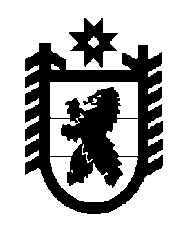 Российская Федерация Республика Карелия    РАСПОРЯЖЕНИЕГЛАВЫ РЕСПУБЛИКИ КАРЕЛИЯВнести в распоряжение Главы Республики Карелия от 11 декабря           2012 года № 494-р (Собрание законодательства Республики Карелия, 2012,            № 12, ст. 2198; 2013, № 7, ст. 1229; № 8, ст. 1434; № 10, ст. 1810; 2014,                 № 3, ст. 383) следующие изменения:1) в пункте 1 после слов «отчетов о выполнении служебных заданий» дополнить словами «заместителям Главы Республики Карелия и»;2) пункт 1.1 признать утратившим силу;3) в пункте 2:в абзаце первом слова «Руководителя Администрации Главы Республики Карелия» заменить словами «заместителя Главы Республики Карелия – Руководителя Администрации Главы Республики Карелия»;в подпункте 1 слова   «Руководителю Администрации Главы Республики Карелия» заменить словами «Председателю Государственного контрольного комитета Республики Карелия, заместителю Главы Республики Карелия – Руководителю Администрации Главы Республики Карелия»;дополнить подпунктом 1.1 следующего содержания:«1.1) изданию приказов о направлении в служебные командировки, подписанию командировочных удостоверений заместителю Главы Республики Карелия по развитию инфраструктуры, заместителю Главы Республики Карелия по социальным вопросам, заместителю Главы Республики Карелия по региональной политике;»;в подпункте 2 слова «Руководителю Администрации Главы Республики Карелия» заменить словами «заместителю Главы Республики Карелия – Руководителю Администрации Главы Республики Карелия»;4) в подпункте 1 пункта 3 слова «Министру юстиции Республики Карелия» исключить.             Глава Республики  Карелия                                                             А.П. Худилайненг. Петрозаводск6 октября 2014 года № 329-р